IL METALOGO - SCUOLA GENOVESE DI MEDIAZIONE E COUNSELLING SISTEMICO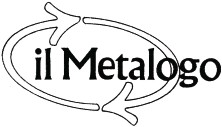 Riconosciuto da AIMS, Forum Europeo di Mediazione Familiare e CNCPGenova, Via Trento 42/4 Bwww.scuolagenovese.it – tel 0103623714- 3402202833SCHEDA DI ISCRIZIONELA MEDIAZIONE SISTEMICA PER GESTIRE I CONFLITTI NELLE ORGANIZZAZIONI AZIENDALI E DEL TERZO SETTORE
Sabato 2 aprile 2022 dalle 9.00 alle 17.30

Inviare a: info@scuolagenovese.orgCognome___________________________________   Nome _____________________Codice Fiscale___________________________________________________________Partita IVA ______________________________________________________________Via____________________________________________________________________CAP________ Città ______________________________ Prov____________________E-mail_________________________________________________________________Tel_______________________Professione:    □ Psicologo   □ Psicoterapeuta  □ Mediatore
                        □ Avvocato    □ Counsellor    □ Assistente sociale
                        □  Commercialista  
                        □ Altro: ________________________________
Sede di lavoro ______________________________________chiedo di essere iscritto al seminarioLA MEDIAZIONE SISTEMICA PER GESTIRE I CONFLITTI NELLE ORGANIZZAZIONI AZIENDALI E DEL TERZO SETTOREINFORMATIVA ai sensi dell’art. 13 del Regolamento UE n. 2016/679 (“Regolamento generale europeo sulla protezione dei dati personali”) e del Codice della Privacy (D. Lgs. 196/2003) così come modificato dal D. Lgs. 101/2018
I dati sopra riportati verranno utilizzati in osservanza delle disposizioni della suindicata normativa, che prevede la tutela delle persone e di altri soggetti rispetto al trattamento dei dati personali e per le finalità strettamente connesse alle attività di competenza. Il trattamento dei dati personali avverrà mediante strumenti manuali e informatici in modo da garantire la sicurezza e la riservatezza dei dati stessi. □ Autorizzo il trattamento dei miei dati personali nei termini consentiti dalla suindicata normativa 
Data _____________               Firma _________________________